Fluids: Particle Theory of Matter & States of MatterIntroduction:__________________ – anything that takes up space _______ has mass.It’s ___________________________Examples:1)2)3)Particle Theory of Matter:Everything is made of _________________ (_______ or ___________)These particles are always_________________ (the energy (________) determines the speed)All particles in a _____________substance are the_____________ – different substances are made of _______________ particlesThere is _________________between the particlesThe particles in a substance are ___________________to one another – the strength of the attraction depends on the type of particles.States of Matter: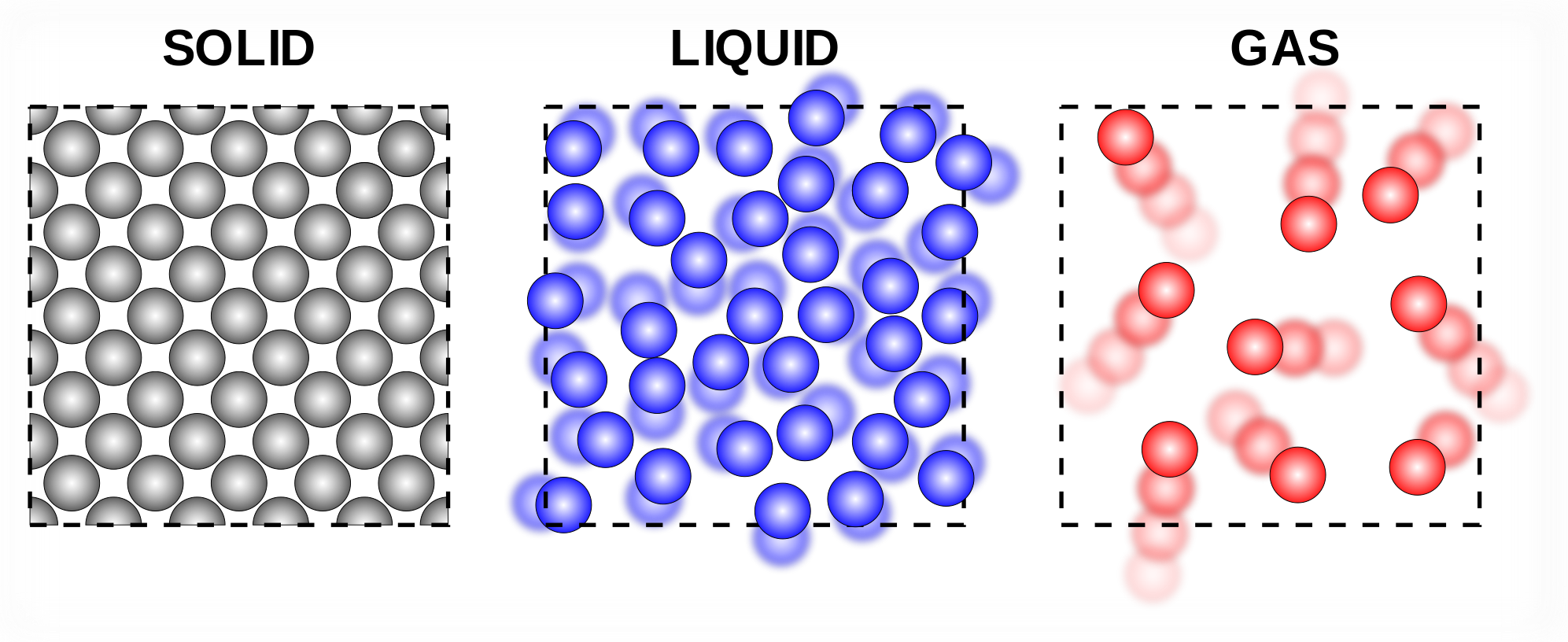 Change in States: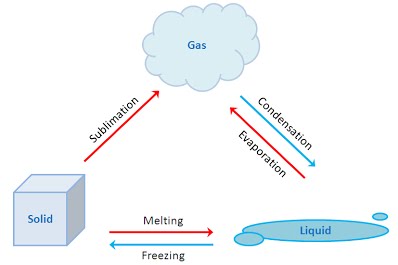 Lose Energy:Freezing: _________________ loses energy to become _________________Condensation:_______________ loses energy to become ________________Deposition:__________________ loses energy to become ________________Gain Energy:______________: solids gain energy to become liquid______________: Liquids gain energy to become gas______________: solids gain energy to become gasFluids:Of the four naturally occurring states of matter, we will look at two of them; ____________________ and _____________________. Combined we refer to these states of matter as "Fluids." A fluid is defined as any substance that is able to flow or will change shape continually under a constant force. SolidLiquidGasMovementSpaceAttractionShape